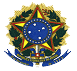 MINISTÉRIO DA EDUCAÇÃOUNIVERSIDADE FEDERAL DO PIAUÍPRÓ-REITORIA DE PESQUISA E PÓS-GRADUAÇÃOCoordenadoria Geral de PesquisaCampus Universitário Ministro Petrônio Portela, Bloco 06 – Bairro IningaCEP 64049-550 Teresina-PI – Brasil – Fone (86) 3215-5564 – Fone/Fax (86) 3215-5560E-mail: pesquisa@ufpi.edu.brNÚCLEO DE REFERÊNCIA  TRÓPICO ECOTONAL DO NORDESTE – TROPENPROJETOS DE PESQUISA CADASTRADOS EM 2011Total de projetos: 021. .Aplicação de Processos Oxidativos Avançados no tratamento de efluentes de curtume para obtenção de água de reúso.Responsável: José Machado Moita NetoDepartamento: TropenVigência: 2011 a 2014Cadastro: Tropen – 001/20112. .Avaliação do Ciclo de Vida do Polietileno e do Polietileno Reciclado.Responsável: José Machado Moita NetoDepartamento: TropenVigência: 2011 a 2014Cadastro: Tropen – 002/2011